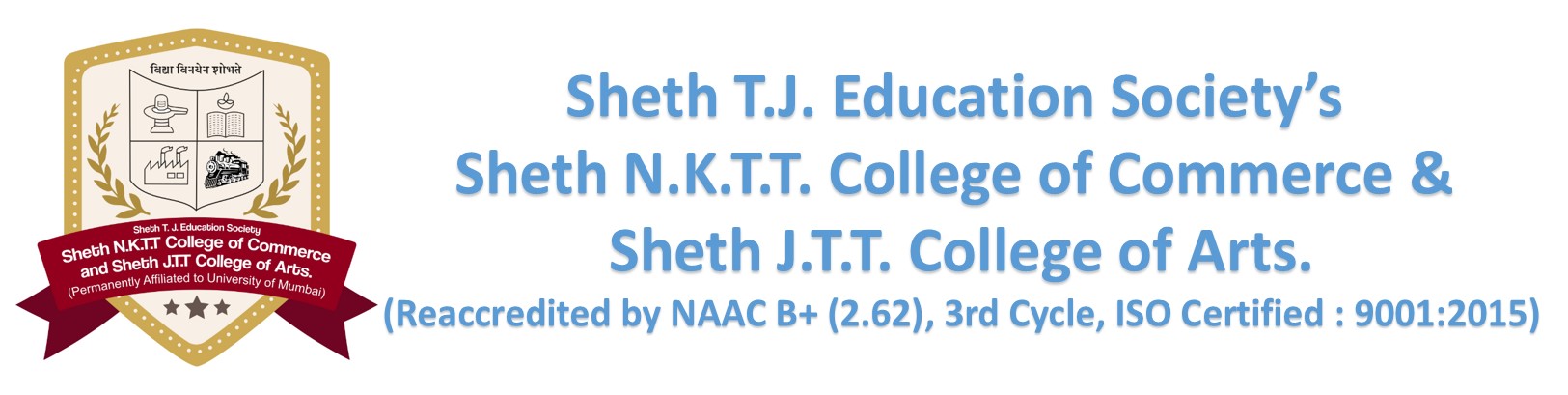 Date:  			Application CL/EL/SL/CO/DL/LWP/AL:Name of Applicant  							 Designation: The Principal,NKT College, ThaneRespected Sir,Kindly give me                   days CL/EL/SL/CO/DL/LWP/AL: 		 from 			 to 		   as  (Reason) Recommendation by(Head of Department)								Signature of Applicant 		(FOR OFFICE USE ONLY)CL availed so for  					Leave Balance  EL availed so for  					Leave Balance  SL availed so for  					Leave Balance  DL availed so for  					Leave Balance  CO (Work On)	  					Leave (Claimed for)      Signature 	Leave Record Clerk								Office SuperintendentRemark,Principal’s Signature To,Mrs./Mr./MS. Dear sir/Madam, Please refer your application dated 			you have been Leave Record Clerk